ESCUELA PROFESIONAL DE CONSTRUCCIONES METÁLICASSYLLABUS           MODALIDAD NO PRESENCIAL                          SÍLABO POR COMPETENCIASCURSO: AutoCADDATOS GENERALESSUMILLA Y DESCRIPCIÓN DEL CURSO CAPACIDADES AL FINALIZAR EL CURSOINDICADORES DE CAPACIDADES AL FINALIZAR EL CURSO.V. DESARROLLO DE LAS UNIDADES DIDACTICASMATERIALES EDUCATIVOS Y OTROS RECURSOS DIDÁCTICOSSe utilizarán todos los materiales y recursos requeridos de acuerdo a la naturaleza de los temas programados. Básicamente serán:MEDIOS Y PLATAFORMAS VIRTUALESCasos prácticosPizarra interactivaGoogle MeetRepositorios de datosMEDIOS INFORMATICOS:ComputadoraTabletCelularesInternet.EVALUACIÓNLa Evaluación es inherente al proceso de enseñanza aprendizaje y será continua y permanente. Los criterios de evaluación son de conocimiento, de desempeño y de producto.Evidencias de Conocimiento.La Evaluación será a través de pruebas escritas y orales para el análisis y autoevaluación. En cuanto al primer caso, medir la competencia a nivel interpretativo, argumentativo y propositivo, para ello debemos ver como identifica (describe, ejemplifica, relaciona, reconoce, explica, etc.); y la forma en que argumenta (plantea una afirmación, describe las refutaciones en contra de dicha afirmación, expone sus argumentos contra las refutaciones y llega a conclusiones) y la forma en que propone a través de establecer estrategias, valoraciones, generalizaciones, formulación de hipótesis, respuesta a situaciones, etc.En cuanto a la autoevaluación permite que el estudiante reconozca sus debilidades y fortalezas para corregir o mejorar.Las evaluaciones de este nivel serán de respuestas simples y otras con preguntas abiertas para su argumentación.Evidencia de Desempeño.Esta evidencia pone en acción recursos cognitivos, recursos procedimentales y recursos afectivos; todo ello en una integración que evidencia un saber hacer reflexivo; en tanto, se puede verbalizar lo que se hace, fundamentar teóricamente la práctica y evidenciar un pensamiento estratégico, dado en la observación en torno a cómo se actúa en situaciones impredecibles.La evaluación de desempeño se evalúa ponderando como el estudiante se hace investigador aplicando los procedimientos y técnicas en el desarrollo de las clases a través de su asistencia y participación asertiva.Evidencia de Producto.Están implicadas en las finalidades de la competencia, por tanto, no es simplemente la entrega del producto, sino que tiene que ver con el campo de acción y los requerimientos del contexto de aplicación.La evaluación de producto de evidencia en la entrega oportuna de sus trabajos parciales y el trabajo final.Además, se tendrá en cuenta la asistencia como componente del desempeño, el 30% de inasistencia inhabilita el derecho a la evaluación.Siendo el promedio final (PF), el promedio simple de los promedios ponderados de cada módulo (PM1, PM2, PM3, PM4)VIII.	BIBLIOGRAFÍA 8.1 Fuentes bibliográficasUNIDAD DIDACTICA I: Ceballos, Francisco (2015).  	Java 2 - Curso de Programación.  Lima, Perú: Edición Delta. Chasen, S.  (2015) 	Principios de Geometría Descriptiva utilizados en el Diseño Computarizado. México, México: Prentice Hall.KirbyLockard. W (2017)  	Experiencia en Diseño de Proyectos - México, México: Editorial Trillas.Larburu, N (2017)	Técnica del Diseño Asistido por Computador. México, México: Edit. Paraninfo. S.A.   Plazola. (2016)	Arquitectura Habitacional. México, México: Editorial LimusaUNIDAD DIDACTICA II:Deitel.  (2016)	. Como programar. Bogotá, Colombia: UAFreanch, T (2016)	Diseño de Ingeniería. México, México: Edit. Mc Graw Interamericana.French & Vierck.(2014)	Diseño de Ingeniería. México, México: Mc Graw Hill..Guerrero, J (2016)	.VLISP. Huacho, Peru : UAP.Warren,L.(2017)  	3D Studio Max - México, México: Prentice Hall.UNIDAD DIDACTICA III:Jon M, D (2016)	Fundamentos de Programación en 3D - México, México: Edit.Prentice.Warren,L.(2015)  	 Diseño 3D - México, México: Prentice Hall.Warren,L.(2016)   	Autodesk tutorial 3d Studio viz- México, México: Prentice Hall.UNIDAD DIDACTICA IV: Ching, F(2017)	Manual De Diseño Arquitectónico. México, México: Editorial Gustavo Gilli.Guerrero, J (2018)	.AutoCAD PARA WINDOWS   Huacho, Perú : IGV Guerrero, J (2017)	Guía BPMN.  Huacho, Perú: U.N.J.F.S.C.Guerrero, J. (2017)	Guía de Netbeans.  . Huacho, Perú: U.N.J.F.S.C.Huacho, 01 de junio 2020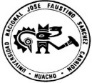 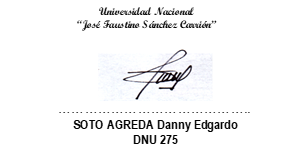 Línea de carreraProcesosSemestre académico2020-ICódigo del curso067902258ACréditos04Horas semanales Hrs. Totales: 04         Teóricas 02    Practicas 02CicloIVSecciónÚnicaApellidos y nombres del docenteSoto Agreda, Danny EdgardoCorreo institucionaldsoto@unjfsc.edu.peN° de celular946117997IDENTIFICACIÓNEl curso AutoCAD corresponde al 4º Ciclo de Formación de la Escuela Académico Profesional de Construcciones Metálicas.  El curso es de naturaleza teórico-práctico, dividido en cuatro módulos didácticos de 16 semanas.COMPETENCIASExplica y determina las proyecciones más convenientes para representar piezas industriales. Construye piezas industriales de mediana y alta complejidad.CONTENIDOSComandos de Dibujo - Administración de Capas - Comandos de Edición - Bloques y Atributos - Dimensionado e Impresión - Modelado de sólidos y planos de montajePRODUCTOSe culmina con estudiantes especialistas nivel medio en el conocimiento y uso del software AUTOCADCAPACIDAD DE LA UNIDAD DIDACTICANOMBRE DE LAUNIDAD DIDACTICASEMANASUNIDADIPrevia clase virtual diseña procesos esbeltos de calidad   y de Producción limpia en la Carpintería Metálica. HERRAMIENTAS DE DISEÑO – DISEÑO DESCRIPTIVO EN 2D BPMN. 1-4UNIDADIILuego de visualizar el material complementario (diapositivas) Propone el proceso más conveniente, incrementando la productividad con técnicas que aseguren su adecuada organización para cumplir con los proyectos como puertas, ventanas,…otrosINTRODUCCIÓN OTROS SOFTWARES DE DISEÑO (ARCGIS) HERRAMIENTAS DE DISEÑO AVANZADO EN 2D  5-8UNIDADIIILuego de visualizar el video motivacional tiene saberes previos que le permitirán minimizar el tiempo en la elaboración de un producto: protector metálico, o de aluminio, otros… AUTOCAD PARA LICENCIADOS EN CONSTRUCCIONES METÁLICAS.PLOTEO 9-12UNIDADIVLuego de nombrar los artículos de seguridad y funciones puede implementar la construcción de un aviso luminoso que refuerce la puntualidad, responsabilidad y constricción por el trabajo encomendado.DISEÑO E IMPRESIÓN VIRTUAL EN 3D – APLICACIÓN IMPRESIÓN DE MÁSCARAS PARA SOLDAR Y ESMERILAR. 13-16NÚMEROINDICADORES DE CAPACIDADES1Diferencia los formatos de trabajo usados con la Herramienta AutoCAD. Se basa en bibliografía validada.2Ejecuta rotulados haciendo uso de letras normalizadas APA (Arial 12 o 2.5 en el software) en los Layouts.3Identifica y grafica los diversos tipos de líneas usados, grosor, según la Norma y realiza dibujos sencillos.4Utiliza los Layouts y las escalas de trabajo en los Diseños que realiza (Escala 1/1000)5Realiza líneas (Ventanas), ángulos, polígonos (perímetros) creando bosquejos en el software AutoCAD. Se basa en bibliografía validada.6Hace diseños utilizando poli líneas para crear entidades cerradas, se complementa con contorno y región, para luego sombrearlas.7Grafica diseños haciendo uso de figuras geométricas cónicas y simétricas (solidos) luego identifica sus vistas principales.8Usa los diseños de figuras y cuerpos geométricos creados con curvas cicloidales, guardándolos en bloques.9Explica el concepto de proyección y los sistemas de trabajo, realizados a cero errores y configurados para Formatos estándar, preferentemente A2.10Identifica las clases de proyección que se utilizan en el diseño gráfico, y aplica el comando alinear con la opción 3 puntos. Se basa en bibliografía validada11Grafica cuerpos geométricos en el diseño haciendo uso de la proyección axonométrica, y Verifica las medidas con Acotado 3D y el comando list.12Hace diagramas de operaciones y procesos para la producción de proyectos vía online de cuerpos geométricos.13Explica las técnicas que permiten un diseño de uso empresarial., facilitado por el uso de UCS1 y UCS2.14Realiza la selección de artificios, “atajos” que permiten generar un dibujo 3D con mallas en menor tiempo.15Explica el concepto de capas y “ventanas” para no repetir operaciones, la visualización le facilitara Viewports. Se basa en bibliografía validada16Grafica diseños haciendo uso del programa AutoCAD 3D, con variedad de vistas (10)Unidad didáctica I: HERRAMIENTAS DE DISEÑO – DISEÑO DESCRIPTIVO EN 2D - BPMN.CAPACIDAD DE LA UNIDAD DIDÁCTICA I: Previa clase virtual diseña procesos esbeltos de calidad   y de Producción limpia en la Carpintería Metálica.CAPACIDAD DE LA UNIDAD DIDÁCTICA I: Previa clase virtual diseña procesos esbeltos de calidad   y de Producción limpia en la Carpintería Metálica.CAPACIDAD DE LA UNIDAD DIDÁCTICA I: Previa clase virtual diseña procesos esbeltos de calidad   y de Producción limpia en la Carpintería Metálica.CAPACIDAD DE LA UNIDAD DIDÁCTICA I: Previa clase virtual diseña procesos esbeltos de calidad   y de Producción limpia en la Carpintería Metálica.CAPACIDAD DE LA UNIDAD DIDÁCTICA I: Previa clase virtual diseña procesos esbeltos de calidad   y de Producción limpia en la Carpintería Metálica.CAPACIDAD DE LA UNIDAD DIDÁCTICA I: Previa clase virtual diseña procesos esbeltos de calidad   y de Producción limpia en la Carpintería Metálica.CAPACIDAD DE LA UNIDAD DIDÁCTICA I: Previa clase virtual diseña procesos esbeltos de calidad   y de Producción limpia en la Carpintería Metálica.CAPACIDAD DE LA UNIDAD DIDÁCTICA I: Previa clase virtual diseña procesos esbeltos de calidad   y de Producción limpia en la Carpintería Metálica.Unidad didáctica I: HERRAMIENTAS DE DISEÑO – DISEÑO DESCRIPTIVO EN 2D - BPMN.SemanaContenidosContenidosContenidosContenidosEstrategias de la enseñanza virtualEstrategias de la enseñanza virtualIndicadores de logro de la capacidadUnidad didáctica I: HERRAMIENTAS DE DISEÑO – DISEÑO DESCRIPTIVO EN 2D - BPMN.SemanaConceptualProcedimentalProcedimentalActitudinalEstrategias de la enseñanza virtualEstrategias de la enseñanza virtualIndicadores de logro de la capacidadUnidad didáctica I: HERRAMIENTAS DE DISEÑO – DISEÑO DESCRIPTIVO EN 2D - BPMN.1Define primeras ordenes de edición de borrado parcial o total y alargamiento, utilización de Erase, Break, Trim, ExtendCrea un formato correcto y la dosificación de Diseños con comando línea.Crea un formato correcto y la dosificación de Diseños con comando línea.Valora la importancia de los Diseños Asume una actitud crítica.Expositiva (Docente/Estudiante)Uso del Google MeetDebate dirigido (Discusiones)Foros, ChatLecturasUso de repositorios digitalesLluvia de ideas(Saberes previos)Foros, ChatExpositiva (Docente/Estudiante)Uso del Google MeetDebate dirigido (Discusiones)Foros, ChatLecturasUso de repositorios digitalesLluvia de ideas(Saberes previos)Foros, ChatDiferencia los formatos de trabajo usados con la Herramienta AutoCAD. Se basa en bibliografía validada.Unidad didáctica I: HERRAMIENTAS DE DISEÑO – DISEÑO DESCRIPTIVO EN 2D - BPMN.2Define Comandos de edición que permiten modificaciones de manera rápida y precisa. Copy, Move, Mirror, Scale, Rotate, Array..Elabora una tabla y cuadro para ingresar dato.Elabora una tabla y cuadro para ingresar dato.Resalta la importancia de los atajos en AutoCAD para luego participar activamente en el debate, aportando la creación de su propia forma de trabajo con el software..Expositiva (Docente/Estudiante)Uso del Google MeetDebate dirigido (Discusiones)Foros, ChatLecturasUso de repositorios digitalesLluvia de ideas(Saberes previos)Foros, ChatExpositiva (Docente/Estudiante)Uso del Google MeetDebate dirigido (Discusiones)Foros, ChatLecturasUso de repositorios digitalesLluvia de ideas(Saberes previos)Foros, ChatEjecuta rotulados haciendo uso de letras normalizadas APA (Arial 12 o 2.5 en el software) en los Layouts. .Unidad didáctica I: HERRAMIENTAS DE DISEÑO – DISEÑO DESCRIPTIVO EN 2D - BPMN.3Define comandos Ddlmodes, Linetype, Ddcolor, Lineweight y Organiza el Diseño.Usa el Comando escala y utiliza el factor fraccionario y/o las simplificaciones Vlisp .Usa el Comando escala y utiliza el factor fraccionario y/o las simplificaciones Vlisp .Resalta la importancia de los atajos en AutoCAD para luego participar activamente en el debate, aportando la creación de su propia forma de trabajo con el software.Expositiva (Docente/Estudiante)Uso del Google MeetDebate dirigido (Discusiones)Foros, ChatLecturasUso de repositorios digitalesLluvia de ideas(Saberes previos)Foros, ChatExpositiva (Docente/Estudiante)Uso del Google MeetDebate dirigido (Discusiones)Foros, ChatLecturasUso de repositorios digitalesLluvia de ideas(Saberes previos)Foros, ChatIdentifica y grafica los diversos tipos de líneas usados, grosor, según la Norma y realiza dibujos sencillos.Unidad didáctica I: HERRAMIENTAS DE DISEÑO – DISEÑO DESCRIPTIVO EN 2D - BPMN.4Define Capas (Layer). Colores, tipos de líneas, grueso.Contrasta las teorías sobre las funciones del lenguaje.Contrasta las teorías sobre las funciones del lenguaje.Justifica la importancia de las funciones del lenguaje en el nivel de uso.Expositiva (Docente/Estudiante)Uso del Google MeetDebate dirigido (Discusiones)Foros, ChatLecturasUso de repositorios digitalesLluvia de ideas(Saberes previos)Foros, ChatExpositiva (Docente/Estudiante)Uso del Google MeetDebate dirigido (Discusiones)Foros, ChatLecturasUso de repositorios digitalesLluvia de ideas(Saberes previos)Foros, ChatUtiliza los Layouts y las escalas de trabajo en los Diseños que realiza (Escala 1/1000)Unidad didáctica I: HERRAMIENTAS DE DISEÑO – DISEÑO DESCRIPTIVO EN 2D - BPMN.EVALUACIÓN DE LA UNIDAD DIDÁCTICAEVALUACIÓN DE LA UNIDAD DIDÁCTICAEVALUACIÓN DE LA UNIDAD DIDÁCTICAEVALUACIÓN DE LA UNIDAD DIDÁCTICAEVALUACIÓN DE LA UNIDAD DIDÁCTICAEVALUACIÓN DE LA UNIDAD DIDÁCTICAEVALUACIÓN DE LA UNIDAD DIDÁCTICAUnidad didáctica I: HERRAMIENTAS DE DISEÑO – DISEÑO DESCRIPTIVO EN 2D - BPMN.EVIDENCIA DE CONOCIMIENTOSEVIDENCIA DE CONOCIMIENTOSEVIDENCIA DE PRODUCTOEVIDENCIA DE PRODUCTOEVIDENCIA DE PRODUCTOEVIDENCIA DE DESEMPEÑOEVIDENCIA DE DESEMPEÑOUnidad didáctica I: HERRAMIENTAS DE DISEÑO – DISEÑO DESCRIPTIVO EN 2D - BPMN.Pruebas de evaluación:Pruebas objetivas de tipo test o de respuesta corta: Cuestionarios teórico- prácticos a resolver en la plataforma virtualPruebas prácticas: Ejercicios prácticos como los vistos en las clases virtuales.Pruebas de evaluación:Pruebas objetivas de tipo test o de respuesta corta: Cuestionarios teórico- prácticos a resolver en la plataforma virtualPruebas prácticas: Ejercicios prácticos como los vistos en las clases virtuales.Trabajos individuales y/o grupalesSoluciones a Ejercicios propuesto.Trabajos individuales y/o grupalesSoluciones a Ejercicios propuesto.Trabajos individuales y/o grupalesSoluciones a Ejercicios propuesto.Participación activa en la sesión virtual Comportamiento en clase virtual y chat.Participación activa en la sesión virtual Comportamiento en clase virtual y chat.Unidad didáctica II:  INTRODUCCIÓN OTROS SOFTWARES DE DISEÑO (ARCGIS) HERRAMIENTAS DE DISEÑO AVANZADO EN 2D  CAPACIDAD DE LA UNIDAD DIDÁCTICA II: Luego de visualizar el material complementario (diapositivas) Propone el proceso más conveniente, incrementando la productividad con técnicas que aseguren su adecuada organización para cumplir con los proyectos como puertas, ventanas,…otrosCAPACIDAD DE LA UNIDAD DIDÁCTICA II: Luego de visualizar el material complementario (diapositivas) Propone el proceso más conveniente, incrementando la productividad con técnicas que aseguren su adecuada organización para cumplir con los proyectos como puertas, ventanas,…otrosCAPACIDAD DE LA UNIDAD DIDÁCTICA II: Luego de visualizar el material complementario (diapositivas) Propone el proceso más conveniente, incrementando la productividad con técnicas que aseguren su adecuada organización para cumplir con los proyectos como puertas, ventanas,…otrosCAPACIDAD DE LA UNIDAD DIDÁCTICA II: Luego de visualizar el material complementario (diapositivas) Propone el proceso más conveniente, incrementando la productividad con técnicas que aseguren su adecuada organización para cumplir con los proyectos como puertas, ventanas,…otrosCAPACIDAD DE LA UNIDAD DIDÁCTICA II: Luego de visualizar el material complementario (diapositivas) Propone el proceso más conveniente, incrementando la productividad con técnicas que aseguren su adecuada organización para cumplir con los proyectos como puertas, ventanas,…otrosCAPACIDAD DE LA UNIDAD DIDÁCTICA II: Luego de visualizar el material complementario (diapositivas) Propone el proceso más conveniente, incrementando la productividad con técnicas que aseguren su adecuada organización para cumplir con los proyectos como puertas, ventanas,…otrosCAPACIDAD DE LA UNIDAD DIDÁCTICA II: Luego de visualizar el material complementario (diapositivas) Propone el proceso más conveniente, incrementando la productividad con técnicas que aseguren su adecuada organización para cumplir con los proyectos como puertas, ventanas,…otrosCAPACIDAD DE LA UNIDAD DIDÁCTICA II: Luego de visualizar el material complementario (diapositivas) Propone el proceso más conveniente, incrementando la productividad con técnicas que aseguren su adecuada organización para cumplir con los proyectos como puertas, ventanas,…otrosUnidad didáctica II:  INTRODUCCIÓN OTROS SOFTWARES DE DISEÑO (ARCGIS) HERRAMIENTAS DE DISEÑO AVANZADO EN 2D  SemanaContenidosContenidosContenidosContenidosEstrategias de la enseñanza virtualEstrategias de la enseñanza virtualIndicadores de logro de la capacidadUnidad didáctica II:  INTRODUCCIÓN OTROS SOFTWARES DE DISEÑO (ARCGIS) HERRAMIENTAS DE DISEÑO AVANZADO EN 2D  SemanaConceptualProcedimentalProcedimentalActitudinalEstrategias de la enseñanza virtualEstrategias de la enseñanza virtualIndicadores de logro de la capacidadUnidad didáctica II:  INTRODUCCIÓN OTROS SOFTWARES DE DISEÑO (ARCGIS) HERRAMIENTAS DE DISEÑO AVANZADO EN 2D  5Tratamiento de Textos, ID. Creación, definición de contornos, y empleo de estilos de sombreados asociativosUtiliza el Cubo isométrico para representar solidos que presenta empalmeUtiliza el Cubo isométrico para representar solidos que presenta empalmeDisposición a realizar dibujos isométricos y en proyección caballera u oblicuaExpositiva (Docente/Estudiante)Uso del Google MeetDebate dirigido (Discusiones)Foros, ChatLecturasUso de repositorios digitalesLluvia de ideas(Saberes previos)Foros, ChatExpositiva (Docente/Estudiante)Uso del Google MeetDebate dirigido (Discusiones)Foros, ChatLecturasUso de repositorios digitalesLluvia de ideas(Saberes previos)Foros, ChatRealiza líneas (Ventanas), ángulos, polígonos (perímetros) creando bosquejos en el software AutoCAD. Se basa en bibliografía validada.Unidad didáctica II:  INTRODUCCIÓN OTROS SOFTWARES DE DISEÑO (ARCGIS) HERRAMIENTAS DE DISEÑO AVANZADO EN 2D  6Edición de Achurados o sombreados.Escalas normalizadasAplica y Mejora en la selección de Vistas Principales de DiseñoAplica y Mejora en la selección de Vistas Principales de DiseñoReconocimiento al valor inherente de cada persona, por encima de cualquier diferencia de género aceptando correcciones en las vistas básicas.Expositiva (Docente/Estudiante)Uso del Google MeetDebate dirigido (Discusiones)Foros, ChatLecturasUso de repositorios digitalesLluvia de ideas(Saberes previos)Foros, ChatExpositiva (Docente/Estudiante)Uso del Google MeetDebate dirigido (Discusiones)Foros, ChatLecturasUso de repositorios digitalesLluvia de ideas(Saberes previos)Foros, ChatHace diseños utilizando poli líneas para crear entidades cerradas, se complementa con contorno y región, para luego sombrearlas.Unidad didáctica II:  INTRODUCCIÓN OTROS SOFTWARES DE DISEÑO (ARCGIS) HERRAMIENTAS DE DISEÑO AVANZADO EN 2D  7Comandos de ediciones rápidas y contundentes: Filtros de coordenadas, Strech. Mline (línea compleja) y Mledit (editor).Aplica y Analiza elementos básicos de Diseño para crear secciones complejas.Aplica y Analiza elementos básicos de Diseño para crear secciones complejas.Tiene disposición para trabajar cooperativamente en red.Expositiva (Docente/Estudiante)Uso del Google MeetDebate dirigido (Discusiones)Foros, ChatLecturasUso de repositorios digitalesLluvia de ideas(Saberes previos)Foros, ChatExpositiva (Docente/Estudiante)Uso del Google MeetDebate dirigido (Discusiones)Foros, ChatLecturasUso de repositorios digitalesLluvia de ideas(Saberes previos)Foros, ChatGrafica diseños haciendo uso de figuras geométricas cónicas y simétricas (solidos) luego identifica sus vistas principales.Unidad didáctica II:  INTRODUCCIÓN OTROS SOFTWARES DE DISEÑO (ARCGIS) HERRAMIENTAS DE DISEÑO AVANZADO EN 2D  8Bloques, Atributos y Referencias.Crea secciones complejasCrea secciones complejasParticipa en todas las actividades programadas vía Online  por la Facultad .Expositiva (Docente/Estudiante)Uso del Google MeetDebate dirigido (Discusiones)Foros, ChatLecturasUso de repositorios digitalesLluvia de ideas(Saberes previos)Foros, ChatExpositiva (Docente/Estudiante)Uso del Google MeetDebate dirigido (Discusiones)Foros, ChatLecturasUso de repositorios digitalesLluvia de ideas(Saberes previos)Foros, ChatUsa los diseños de figuras y cuerpos geométricos creados con curvas cicloidales, guardándolos en bloques.Unidad didáctica II:  INTRODUCCIÓN OTROS SOFTWARES DE DISEÑO (ARCGIS) HERRAMIENTAS DE DISEÑO AVANZADO EN 2D  EVALUACIÓN DE LA UNIDAD DIDÁCTICAEVALUACIÓN DE LA UNIDAD DIDÁCTICAEVALUACIÓN DE LA UNIDAD DIDÁCTICAEVALUACIÓN DE LA UNIDAD DIDÁCTICAEVALUACIÓN DE LA UNIDAD DIDÁCTICAEVALUACIÓN DE LA UNIDAD DIDÁCTICAEVALUACIÓN DE LA UNIDAD DIDÁCTICAUnidad didáctica II:  INTRODUCCIÓN OTROS SOFTWARES DE DISEÑO (ARCGIS) HERRAMIENTAS DE DISEÑO AVANZADO EN 2D  EVIDENCIA DE CONOCIMIENTOSEVIDENCIA DE CONOCIMIENTOSEVIDENCIA DE PRODUCTOEVIDENCIA DE PRODUCTOEVIDENCIA DE PRODUCTOEVIDENCIA DE DESEMPEÑOEVIDENCIA DE DESEMPEÑOUnidad didáctica II:  INTRODUCCIÓN OTROS SOFTWARES DE DISEÑO (ARCGIS) HERRAMIENTAS DE DISEÑO AVANZADO EN 2D  Pruebas de evaluación:Pruebas objetivas de tipo test o de respuesta corta: Cuestionarios teórico- prácticos a resolver en la plataforma virtualPruebas prácticas: Ejercicios prácticos como los vistos en las clases virtuales.Pruebas de evaluación:Pruebas objetivas de tipo test o de respuesta corta: Cuestionarios teórico- prácticos a resolver en la plataforma virtualPruebas prácticas: Ejercicios prácticos como los vistos en las clases virtuales.Trabajos individuales y/o grupalesSoluciones a Ejercicios propuestoTrabajos individuales y/o grupalesSoluciones a Ejercicios propuestoTrabajos individuales y/o grupalesSoluciones a Ejercicios propuestoParticipación activa en la sesión virtual Comportamiento en clase virtual y chat.Participación activa en la sesión virtual Comportamiento en clase virtual y chat.Unidad didáctica III: AUTOCAD PARA LICENCIADOS EN CONSTRUCCIONES METÁLICAS. - PLOTEO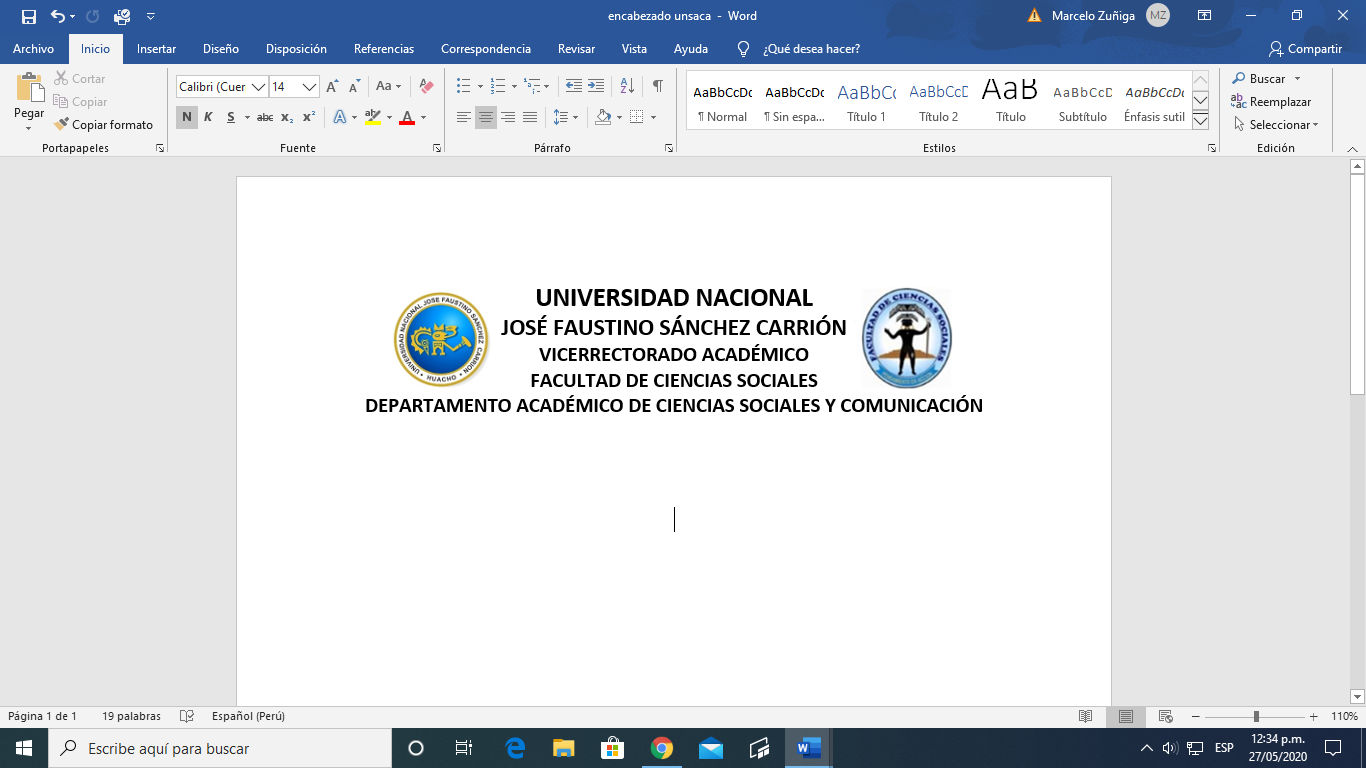 CAPACIDAD DE LA UNIDAD DIDÁCTICA III: Luego de visualizar el video motivacional tiene saberes previos que le permitirán minimizar el tiempo en la elaboración de un producto: protector metálico, o de aluminio, otros…CAPACIDAD DE LA UNIDAD DIDÁCTICA III: Luego de visualizar el video motivacional tiene saberes previos que le permitirán minimizar el tiempo en la elaboración de un producto: protector metálico, o de aluminio, otros…CAPACIDAD DE LA UNIDAD DIDÁCTICA III: Luego de visualizar el video motivacional tiene saberes previos que le permitirán minimizar el tiempo en la elaboración de un producto: protector metálico, o de aluminio, otros…CAPACIDAD DE LA UNIDAD DIDÁCTICA III: Luego de visualizar el video motivacional tiene saberes previos que le permitirán minimizar el tiempo en la elaboración de un producto: protector metálico, o de aluminio, otros…CAPACIDAD DE LA UNIDAD DIDÁCTICA III: Luego de visualizar el video motivacional tiene saberes previos que le permitirán minimizar el tiempo en la elaboración de un producto: protector metálico, o de aluminio, otros…CAPACIDAD DE LA UNIDAD DIDÁCTICA III: Luego de visualizar el video motivacional tiene saberes previos que le permitirán minimizar el tiempo en la elaboración de un producto: protector metálico, o de aluminio, otros…CAPACIDAD DE LA UNIDAD DIDÁCTICA III: Luego de visualizar el video motivacional tiene saberes previos que le permitirán minimizar el tiempo en la elaboración de un producto: protector metálico, o de aluminio, otros…CAPACIDAD DE LA UNIDAD DIDÁCTICA III: Luego de visualizar el video motivacional tiene saberes previos que le permitirán minimizar el tiempo en la elaboración de un producto: protector metálico, o de aluminio, otros…Unidad didáctica III: AUTOCAD PARA LICENCIADOS EN CONSTRUCCIONES METÁLICAS. - PLOTEOSemanaContenidosContenidosContenidosContenidosEstrategias de la enseñanza virtualEstrategias de la enseñanza virtualIndicadores de logro de la capacidadUnidad didáctica III: AUTOCAD PARA LICENCIADOS EN CONSTRUCCIONES METÁLICAS. - PLOTEOSemanaConceptualProcedimentalProcedimentalActitudinalEstrategias de la enseñanza virtualEstrategias de la enseñanza virtualIndicadores de logro de la capacidadUnidad didáctica III: AUTOCAD PARA LICENCIADOS EN CONSTRUCCIONES METÁLICAS. - PLOTEO9Escala graficaNuevos Comandos de Edición y el PloteadorParticipa en la conferencia del Docente y elabora un estudio para confeccionar un proyecto a bajo costo, incluyendo el ploteo correspondiente a escala 1/1000.Participa en la conferencia del Docente y elabora un estudio para confeccionar un proyecto a bajo costo, incluyendo el ploteo correspondiente a escala 1/1000.Respeta las ideas de los demás en el chat, con referencia a los capturadores y al no uso de la escala universal (Esc=1/1000)Expositiva (Docente/Estudiante)Uso del Google MeetDebate dirigido (Discusiones)Foros, ChatLecturasUso de repositorios digitalesLluvia de ideas(Saberes previos)Foros, ChatExpositiva (Docente/Estudiante)Uso del Google MeetDebate dirigido (Discusiones)Foros, ChatLecturasUso de repositorios digitalesLluvia de ideas(Saberes previos)Foros, ChatExplica el concepto de proyección y los sistemas de trabajo, realizados a cero errores y configurados para Formatos estándar, preferentemente A2.Unidad didáctica III: AUTOCAD PARA LICENCIADOS EN CONSTRUCCIONES METÁLICAS. - PLOTEO10Puntos de vista de plantaVisualización realista en 3 DimensionesUtiliza la opinión de Expertos sobre los patrones de diseño y cómo usar patrones de diseño para confeccionar un Diseño en 03 dimensiones. Partiendo de la elección correcta de una vista superior.Utiliza la opinión de Expertos sobre los patrones de diseño y cómo usar patrones de diseño para confeccionar un Diseño en 03 dimensiones. Partiendo de la elección correcta de una vista superior.Dialoga y es responsable en su trabajo, para ello recurre a los comandos 3 Orbit, 3DMirror y Rotate3DExpositiva (Docente/Estudiante)Uso del Google MeetDebate dirigido (Discusiones)Foros, ChatLecturasUso de repositorios digitalesLluvia de ideas(Saberes previos)Foros, ChatExpositiva (Docente/Estudiante)Uso del Google MeetDebate dirigido (Discusiones)Foros, ChatLecturasUso de repositorios digitalesLluvia de ideas(Saberes previos)Foros, ChatIdentifica las clases de proyección que se utilizan en el diseño gráfico, y aplica el comando alinear con la opción 3 puntos. Se basa en bibliografía validadaUnidad didáctica III: AUTOCAD PARA LICENCIADOS EN CONSTRUCCIONES METÁLICAS. - PLOTEO11Generación de ConosElevación y extrusión de entidades 2DGeneración primitiva por extrusión de un perfil.Lee en la literatura especializada y llega a conclusiones de cómo Crear un Proyecto de fácil uso, para ello   utiliza figuras geométricas en 3D, a las cuales les aplica edición de sólidos.Lee en la literatura especializada y llega a conclusiones de cómo Crear un Proyecto de fácil uso, para ello   utiliza figuras geométricas en 3D, a las cuales les aplica edición de sólidos.Sustenta su trabajo. Sobre utilizar 3D Hibrido o 3D propiamente dicho. En algunos casos completar un diseño con superficies.Expositiva (Docente/Estudiante)Uso del Google MeetDebate dirigido (Discusiones)Foros, ChatLecturasUso de repositorios digitalesLluvia de ideas(Saberes previos)Foros, ChatExpositiva (Docente/Estudiante)Uso del Google MeetDebate dirigido (Discusiones)Foros, ChatLecturasUso de repositorios digitalesLluvia de ideas(Saberes previos)Foros, ChatGrafica cuerpos geométricos en el diseño haciendo uso de la proyección axonométrica, y Verifica las medidas con Acotado 3D y el comando list.Unidad didáctica III: AUTOCAD PARA LICENCIADOS EN CONSTRUCCIONES METÁLICAS. - PLOTEO12Proyección en el primer cuadranteUnión de sólidos y regionesDiferencia de sólidos y regiónRealiza lo aprendido, uniendo solidos con el comando unión, para luego recortarlos con el comando corte y así obtener el diseño 3D como proyecto.Realiza lo aprendido, uniendo solidos con el comando unión, para luego recortarlos con el comando corte y así obtener el diseño 3D como proyecto.Demuestra Aptitud para el razonamiento, para ello utiliza variedad de cámaras y el recorrido virtual.Expositiva (Docente/Estudiante)Uso del Google MeetDebate dirigido (Discusiones)Foros, ChatLecturasUso de repositorios digitalesLluvia de ideas(Saberes previos)Foros, ChatExpositiva (Docente/Estudiante)Uso del Google MeetDebate dirigido (Discusiones)Foros, ChatLecturasUso de repositorios digitalesLluvia de ideas(Saberes previos)Foros, Chat.Hace diagramas de operaciones y procesos para la producción de proyectos vía online de cuerpos geométricos.Unidad didáctica III: AUTOCAD PARA LICENCIADOS EN CONSTRUCCIONES METÁLICAS. - PLOTEOEVALUACIÓN DE LA UNIDAD DIDÁCTICAEVALUACIÓN DE LA UNIDAD DIDÁCTICAEVALUACIÓN DE LA UNIDAD DIDÁCTICAEVALUACIÓN DE LA UNIDAD DIDÁCTICAEVALUACIÓN DE LA UNIDAD DIDÁCTICAEVALUACIÓN DE LA UNIDAD DIDÁCTICAEVALUACIÓN DE LA UNIDAD DIDÁCTICAUnidad didáctica III: AUTOCAD PARA LICENCIADOS EN CONSTRUCCIONES METÁLICAS. - PLOTEOEVIDENCIA DE CONOCIMIENTOSEVIDENCIA DE CONOCIMIENTOSEVIDENCIA DE PRODUCTOEVIDENCIA DE PRODUCTOEVIDENCIA DE PRODUCTOEVIDENCIA DE DESEMPEÑOEVIDENCIA DE DESEMPEÑOUnidad didáctica III: AUTOCAD PARA LICENCIADOS EN CONSTRUCCIONES METÁLICAS. - PLOTEOPruebas de evaluación:Pruebas objetivas de tipo test o de respuesta corta: Cuestionarios teórico- prácticos a resolver en la plataforma virtualPruebas prácticas: Ejercicios prácticos como los vistos en las clases virtuales.Pruebas de evaluación:Pruebas objetivas de tipo test o de respuesta corta: Cuestionarios teórico- prácticos a resolver en la plataforma virtualPruebas prácticas: Ejercicios prácticos como los vistos en las clases virtuales.Trabajos individuales y/o grupalesSoluciones a Ejercicios propuestoTrabajos individuales y/o grupalesSoluciones a Ejercicios propuestoTrabajos individuales y/o grupalesSoluciones a Ejercicios propuestoParticipación activa en la sesión virtual Comportamiento en clase virtual y chat.Participación activa en la sesión virtual Comportamiento en clase virtual y chat.Unidad didáctica IV: DISEÑO E IMPRESIÓN VIRTUAL EN 3D – APLICACIÓN IMPRESIÓN DE MÁSCARAS PARA SOLDAR Y ESMERILAR.CAPACIDAD DE LA UNIDAD DIDÁCTICA IV: Luego de nombrar los artículos de seguridad y funciones puede implementar la construcción de un aviso luminoso que refuerce la puntualidad, responsabilidad y constricción por el trabajo encomendado.CAPACIDAD DE LA UNIDAD DIDÁCTICA IV: Luego de nombrar los artículos de seguridad y funciones puede implementar la construcción de un aviso luminoso que refuerce la puntualidad, responsabilidad y constricción por el trabajo encomendado.CAPACIDAD DE LA UNIDAD DIDÁCTICA IV: Luego de nombrar los artículos de seguridad y funciones puede implementar la construcción de un aviso luminoso que refuerce la puntualidad, responsabilidad y constricción por el trabajo encomendado.CAPACIDAD DE LA UNIDAD DIDÁCTICA IV: Luego de nombrar los artículos de seguridad y funciones puede implementar la construcción de un aviso luminoso que refuerce la puntualidad, responsabilidad y constricción por el trabajo encomendado.CAPACIDAD DE LA UNIDAD DIDÁCTICA IV: Luego de nombrar los artículos de seguridad y funciones puede implementar la construcción de un aviso luminoso que refuerce la puntualidad, responsabilidad y constricción por el trabajo encomendado.CAPACIDAD DE LA UNIDAD DIDÁCTICA IV: Luego de nombrar los artículos de seguridad y funciones puede implementar la construcción de un aviso luminoso que refuerce la puntualidad, responsabilidad y constricción por el trabajo encomendado.CAPACIDAD DE LA UNIDAD DIDÁCTICA IV: Luego de nombrar los artículos de seguridad y funciones puede implementar la construcción de un aviso luminoso que refuerce la puntualidad, responsabilidad y constricción por el trabajo encomendado.CAPACIDAD DE LA UNIDAD DIDÁCTICA IV: Luego de nombrar los artículos de seguridad y funciones puede implementar la construcción de un aviso luminoso que refuerce la puntualidad, responsabilidad y constricción por el trabajo encomendado.Unidad didáctica IV: DISEÑO E IMPRESIÓN VIRTUAL EN 3D – APLICACIÓN IMPRESIÓN DE MÁSCARAS PARA SOLDAR Y ESMERILAR.SemanaContenidosContenidosContenidosContenidosEstrategias de la enseñanza virtualEstrategias de la enseñanza virtualIndicadores de logro de la capacidadUnidad didáctica IV: DISEÑO E IMPRESIÓN VIRTUAL EN 3D – APLICACIÓN IMPRESIÓN DE MÁSCARAS PARA SOLDAR Y ESMERILAR.SemanaConceptualProcedimentalProcedimentalActitudinalEstrategias de la enseñanza virtualEstrategias de la enseñanza virtualIndicadores de logro de la capacidadUnidad didáctica IV: DISEÑO E IMPRESIÓN VIRTUAL EN 3D – APLICACIÓN IMPRESIÓN DE MÁSCARAS PARA SOLDAR Y ESMERILAR.13Tipos de líneas. Gestión de los UCS mediante letrero de dialogo Modos de referencia y filtros en 3D.Uso correcto de la Barra de herramientas 3D Orbit y Shade. Toolbar 3D orbitUtiliza la opinión de Expertos sobre los patrones de diseño y cómo usar patrones de diseño para confeccionar un Diseño en 03 dimensionesUtiliza la opinión de Expertos sobre los patrones de diseño y cómo usar patrones de diseño para confeccionar un Diseño en 03 dimensionesMuestra autonomía para tomar decisiones y actuar. Confecciona una herramienta simple en 3D (tornillo de banco)Expositiva (Docente/Estudiante)Uso del Google MeetDebate dirigido (Discusiones)Foros, ChatLecturasUso de repositorios digitalesLluvia de ideas(Saberes previos)Foros, ChatExpositiva (Docente/Estudiante)Uso del Google MeetDebate dirigido (Discusiones)Foros, ChatLecturasUso de repositorios digitalesLluvia de ideas(Saberes previos)Foros, ChatExplica las técnicas que permiten un diseño de uso empresarial., facilitado por el uso de UCS1 y UCS2.Unidad didáctica IV: DISEÑO E IMPRESIÓN VIRTUAL EN 3D – APLICACIÓN IMPRESIÓN DE MÁSCARAS PARA SOLDAR Y ESMERILAR.14Generación de curvas en 3D. Generación de mallas poligonales en 3D. Figuras geométricas predefinidas en 3D.Aplica las técnicas de Diseño en una Empresa, en el rubro. Para la distribución utiliza mallas (Superficies)Aplica las técnicas de Diseño en una Empresa, en el rubro. Para la distribución utiliza mallas (Superficies)Tiene disposición y confianza en sí mismo, confecciona correctamente una distribución 3D.Expositiva (Docente/Estudiante)Uso del Google MeetDebate dirigido (Discusiones)Foros, ChatLecturasUso de repositorios digitalesLluvia de ideas(Saberes previos)Foros, ChatExpositiva (Docente/Estudiante)Uso del Google MeetDebate dirigido (Discusiones)Foros, ChatLecturasUso de repositorios digitalesLluvia de ideas(Saberes previos)Foros, ChatRealiza la selección de artificios, “atajos” que permiten generar un dibujo 3D con mallas en menor tiempo.Unidad didáctica IV: DISEÑO E IMPRESIÓN VIRTUAL EN 3D – APLICACIÓN IMPRESIÓN DE MÁSCARAS PARA SOLDAR Y ESMERILAR.15Vistas incompletas  parciales. Superficie reglada. Superficie interpolada entre cuatro lados. Edición de superficies y sólidos. Edición de curvas y mallas en 3D. Simetría en 3D.Se apoya en los conocimientos del dibujo de taller. Para ello realiza una distribución tridimensional con comandos diferencia e intersección.Se apoya en los conocimientos del dibujo de taller. Para ello realiza una distribución tridimensional con comandos diferencia e intersección.Es cortés en su trato, lo que le permite diseñar un diagrama de flujo del proceso de seleccionar y confeccionar un diseño de escalera caracol metálica en 3D (Bizagi)Expositiva (Docente/Estudiante)Uso del Google MeetDebate dirigido (Discusiones)Foros, ChatLecturasUso de repositorios digitalesLluvia de ideas(Saberes previos)Foros, ChatExpositiva (Docente/Estudiante)Uso del Google MeetDebate dirigido (Discusiones)Foros, ChatLecturasUso de repositorios digitalesLluvia de ideas(Saberes previos)Foros, ChatExplica el concepto de capas y “ventanas” para no repetir operaciones, la visualización le facilitara . Viewports. Se basa en bibliografía validadaUnidad didáctica IV: DISEÑO E IMPRESIÓN VIRTUAL EN 3D – APLICACIÓN IMPRESIÓN DE MÁSCARAS PARA SOLDAR Y ESMERILAR.16Puntos de vista en 3 dimensionesPuntos de vista mediante letrero de dialogo. Regeneración y redibujado en todas las ventanas.Confecciona virtualmente un molde. Luego unas ventanas con perfiles metálicos virtuales como ángulos, tees y cuadrados.Confecciona virtualmente un molde. Luego unas ventanas con perfiles metálicos virtuales como ángulos, tees y cuadrados.Puntualidad en las clases virtuales. Lo que le permite realizar tridimensionalmente accesorios simples, con características similares a un objeto realExpositiva (Docente/Estudiante)Uso del Google MeetDebate dirigido (Discusiones)Foros, ChatLecturasUso de repositorios digitalesLluvia de ideas(Saberes previos)Foros, ChatExpositiva (Docente/Estudiante)Uso del Google MeetDebate dirigido (Discusiones)Foros, ChatLecturasUso de repositorios digitalesLluvia de ideas(Saberes previos)Foros, ChatGrafica diseños haciendo uso del programa AutoCAD 3D, con variedad de vistas (10)Unidad didáctica IV: DISEÑO E IMPRESIÓN VIRTUAL EN 3D – APLICACIÓN IMPRESIÓN DE MÁSCARAS PARA SOLDAR Y ESMERILAR.EVALUACIÓN DE LA UNIDAD DIDÁCTICAEVALUACIÓN DE LA UNIDAD DIDÁCTICAEVALUACIÓN DE LA UNIDAD DIDÁCTICAEVALUACIÓN DE LA UNIDAD DIDÁCTICAEVALUACIÓN DE LA UNIDAD DIDÁCTICAEVALUACIÓN DE LA UNIDAD DIDÁCTICAEVALUACIÓN DE LA UNIDAD DIDÁCTICAUnidad didáctica IV: DISEÑO E IMPRESIÓN VIRTUAL EN 3D – APLICACIÓN IMPRESIÓN DE MÁSCARAS PARA SOLDAR Y ESMERILAR.EVIDENCIA DE CONOCIMIENTOSEVIDENCIA DE CONOCIMIENTOSEVIDENCIA DE PRODUCTOEVIDENCIA DE PRODUCTOEVIDENCIA DE PRODUCTOEVIDENCIA DE DESEMPEÑOEVIDENCIA DE DESEMPEÑOUnidad didáctica IV: DISEÑO E IMPRESIÓN VIRTUAL EN 3D – APLICACIÓN IMPRESIÓN DE MÁSCARAS PARA SOLDAR Y ESMERILAR.Pruebas de evaluación:Pruebas objetivas de tipo test o de respuesta corta: Cuestionarios teórico- prácticos a resolver en la plataforma virtualPruebas prácticas: Ejercicios prácticos como los vistos en las clases virtuales.Pruebas de evaluación:Pruebas objetivas de tipo test o de respuesta corta: Cuestionarios teórico- prácticos a resolver en la plataforma virtualPruebas prácticas: Ejercicios prácticos como los vistos en las clases virtuales.Trabajos individuales y/o grupalesSoluciones a Ejercicios propuestoTrabajos individuales y/o grupalesSoluciones a Ejercicios propuestoTrabajos individuales y/o grupalesSoluciones a Ejercicios propuestoParticipación activa en la sesión virtual Comportamiento en clase virtual y chat.Participación activa en la sesión virtual Comportamiento en clase virtual y chat.VARIABLESPONDERACIONESUNIDADES DIDÁCTICAS DENOMINADAS MÓDULOSEvaluación de Conocimiento30 %El ciclo académico comprende 4Evaluación de Producto35%El ciclo académico comprende 4Evaluación de Desempeño35 %El ciclo académico comprende 4